Туроператор по внутреннему туризму «Мобайл-Экспресс»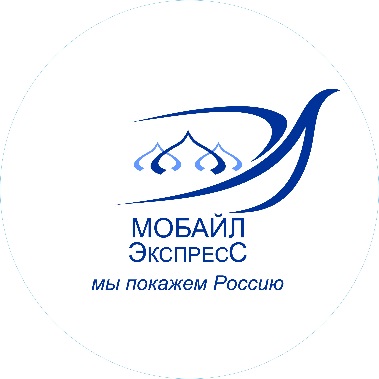 www.tur-mobile.ru                                                                                                                                                                  mobile-travel@yandex.ru                                                                                                                                                                                                                                                                                                                                                                            8-495-363-38-17+7-926-018-61-13 (WhatsApp, Telegram, Viber)«ДВЕ СТОЛИЦЫ ДРЕВНЕЙ РУСИ»Великий Новгород - Старая Русса - Старая ЛадогаЖ/д тур3 дня / 2 ночи11-13 июня 20221 день – 11.06.2022
Прибытие в Великий Новгород самостоятельно. Встреча с гидом на ж/д вокзале у центрального входа на вокзал со стороны перрона (ориентир на Московский поезд № 041, в 06:24). Трансфер в отель.
Утреннее размещение при наличии мест в гостинице, гарантированно за дополнительную плату. Расчетный час 14.00. Вещи можно оставить бесплатно в комнате багажа гостиницы.
Завтрак в гостинице.
Загородная экскурсия: Приглашаем Вас на увлекательную и познавательную экскурсию «К истокам Руси!». Мы посетим удивительное место – Ярославово Дворище, где вы услышите, о чем шумело новгородское вече, почему так много храмов на территории торга и где располагался княжеский двор известного русского князя Ярослава Мудрого.
Знакомство с историей древнего города продолжится в живописных южных окрестностях, где от постороннего взгляда скрыта мужская обитель, одна из древнейших на территории России – Свято – Юрьев монастырь. Монастырь располагается у истока реки Волхов, вытекающего из легендарного озера Ильмень.
А завершится маршрут прогулкой по новгородской деревне в Музее деревянного зодчества «Витославлицы».  Вы прикоснетесь к традициям русской деревни и узнаете много интересного: как строили избы без единого гвоздя, познакомитесь с бытом новгородских крестьян. Сказочная красота интерьеров никого не оставит равнодушным! (Внимание! Возможна замена на  Хутынский Спасо-Преображенский монастырь). Продолжительность: 3 часа
Экскурсия по Кремлевскому комплексу «Стены и башни Древнего Детинца» 1044 г. был заложен Ярославом Мудрым – стены и башни Древнего Кремля, здесь проходило Вече, выборы Посадника, велось летописание – Лихудов корпус; Софийский собор (XI в.) – выдающийся памятник древнерусского зодчества; Софийская звонница XYI в. и уникальная коллекция древних колокол Великого Новгорода (XVI – XVII вв.); памятник «Тысячелетие России» – энциклопедия государства российского, запечатленная в бронзе – это летопись о тысячелетней истории российского государства.
Интерактивная программа «Великий гость»
Во славном городе да Великом Новгороде, рады гостям. И каждый гость – честь для хозяина. Забава Путятишна, да Агафьюшка знахарка или дочь купеческая Ульянка, готовы встретить и  угостить, да приветить каждого дорогого гостя., да покуролесят чуток с гостями ( угощения пряник,  мед,  конфеты)
Свободное время для  сувениров.2 день – 12.06.2022
Завтрак в гостинице.
Отъезд в г. Старая Русса (103 км).
Императорский город курорт – обзорная экскурсия по городу, посещение церкви Святого Георгия Победоносца (15 в), где хранится чудотворный список Старорусской иконы Божьей матери (19 в); знакомство с историей странных храмов, в том числе с памятником архитектуры 12 века – Спасо-Преображенским монастырем.
Посещение дома-музея Ф. М. Достоевского, где были созданы великие произведения – роман «Бесы» и «Братья Карамазовы», знакомство с жизнью и творчеством писателя.
Пешеходная прогулка по старейшей здравнице северо-запада России курорту «Старая Русса», на территории которого находится девять минеральных источников, семь из них образуют минеральные озера, создающие в курортном парке зоны повышенной ионизации воздуха. Осмотр знаменитого Муравьевского фонтана, представляющего собой самый высокий в Европе столб минеральной воды, бьющий из-под земли.
Посещение интерактивного музея «Усадьба средневекового Рушанина» (за доп. плату 150 руб.)
Возвращение в Великий Новгород.3 день – 13.06.2022
Завтрак в гостинице.
Освобождение номеров, вещи в камеру хранения. Расчетный час в гостинице 12:00
Экскурсия в Старую Ладогу (193 км).
Может быть первую столицу Древней Руси. Старая Ладога является самым древним городом на территории России. Именно здесь находился замок легендарного Рюрика, основателя Руси.
Посещение древней Староладожской крепости, возвышающейся на мысу у реки Волхов. Считается, что первая постройка была сделана легендарным князем Рюриком. Вы пройдете по стенам, осмотрите башни, посетите музейную экспозицию, посвященную истории Старой Ладоги. Полюбуетесь прекрасным Георгиевским собором. Осмотр археологической экспозиции. В городе Старая Ладога вы увидите Варяжскую улицу – древнейшую улицу России.
Посещение Успенского монастыря. Эта обитель известна, прежде всего, своей насельницей – Евдокией Лопухиной – первой жены Петра I. Тем не менее, о его древней истории напоминает Собор Успения Пресвятой Богородицы XII века постройки. Посещение церкви Рождества Иоанна Предтечи. Вы увидите необычный по архитектуре и внутреннему оформлению храм. Он остается единственным напоминанием о богатой Ладожской ярмарке и Иоанновском монастыре, к которому благоволила семья Бориса Годунова.
Посещение Никольского мужского монастыря (XII–XIII вв. первоначальной постройки). Монастырь расположен в полукилометре от Староладожской крепости. Местность, где располагается монастырь, необычная, прямо на левом берегу реки Волхов, под холмом.
Вечером прибытие в Великий Новгород. Трансфер на ж/д вокзалВ стоимость включено:
Проживание
Питание – 3 завтрака
Экскурсионное обслуживание, входные билеты
Транспортное сопровождение по программе тура
Групповая встреча и проводы на ж/д вокзал
Услуги гидаСкидка на ребенка до 16 лет при любом размещении – 400 руб./чел.Дополнительно оплачивается
Обеды – 1200 руб./чел. (возможно оплачивать на месте.)
Ужины (оплата при покупке тура)
Билеты до Великого Новгорода и обратно. Примечание.
Расчетный час в гостинице 12-00, раннее заселение по договоренности с отелем, гарантировано за доп. плату.
Туроператор оставляет за собой изменять порядок программы, не уменьшая ее общего объема.
Заселение в гостиницу несовершеннолетних граждан, не достигших 14-летнего возраста, осуществляется на основании документов, удостоверяющих личность находящихся вместе с ними родителей (усыновителей, опекунов), сопровождающего лица (лиц), при условии предоставления таким сопровождающим лицом (лицами) согласия законных представителей (одного из них), а также свидетельств о рождении этих несовершеннолетних.
Заселение в гостиницу несовершеннолетних граждан, достигших 14-летнего возраста, в отсутствие нахождения рядом с ними законных представителей осуществляется на основании документов, удостоверяющих личность этих несовершеннолетних, при условии предоставления согласия законных представителей (одного из них).